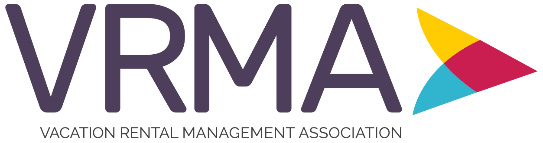 FOR IMMEDIATE RELEASEMedia ContactKevin HurleyVRMA Marketing Directorkhurley@vrma.orgToby Babich Elected President of Vacation Rental Management AssociationWashington, D.C. – November 1, 2019 – Toby Babich, president of Breckenridge Resort Managers, of Breckenridge, Colo., was elected as president of the Vacation Rental Management Association (VRMA) and installed at the organization’s International Conference in October.“It is an honor to serve the VRMA as president, and I look forward to leading the organization during such an exciting time of growth within our industry,” said Babich. “I am energized to be at the helm of this pioneering organization as we collectively navigate a rapidly changing industry full of unique challenges and opportunities.  The VRMA will continue to deliver industry leading education, events, and advocacy both to our members, and to the larger vacation rental ecosystem to encourage professionalism as our industry matures.  As we experience the next evolution of growth, the VRMA will continue to be the voice of the industry moving us all forward”VRMA prides itself on the positive impact that short-term vacation rentals have on the communities in which they are located. These impacts include increased economic activity and promotion of the local travel and tourism industry. “Toby will be an excellent board president,” said Mike Copps, VRMA’s executive director. “I’ve had the opportunity to work closely with Toby when he served as VRMA Treasurer, and he has been on the VRMA board during my entire tenure in this role. He has been a consistent voice of reason in the board room, and I’m confident that his strategic guidance and measured decision-making will continue to advance the association during his term.”About the Vacation Rental Management Association
Founded in 1985, the Vacation Rental Management Association (VRMA) is a professional trade association that represents the vacation and holiday rental property management and hospitality industries. Headquartered in the United States, membership includes professional vacation rental managers and industry suppliers in countries throughout the world. VRMA provides information and research, education and networking opportunities, promotes the value of the vacation rental experience and drives industry growth and professionalism. For more information, visit vrma.org, call +1 (202) 367-1179 or email vrma@vrma.org.# # #